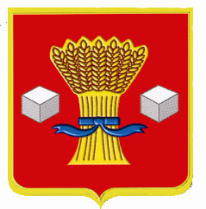 АдминистрацияСветлоярского муниципального района Волгоградской областиПОСТАНОВЛЕНИЕ от 31.01.20223                 № 101О внесении изменений в постановление администрации Светлоярского муниципального района Волгоградской области от 09.02.2021 № 157 «Об утверждении Положения и состава межведомственной комиссии по оценке соответствия установленным требованиям жилых помещений, признанию помещений пригодными (непригодными) для проживания граждан и многоквартирных домов аварийными и подлежащими сносу или реконструкции на территории Светлоярского городского поселения Светлоярского муниципального района Волгоградской области»В связи с изменениями в кадровом составе администрации Светлоярского муниципального района Волгоградской области, в соответствии с Жилищным кодексом Российской Федерации, постановлением Правительства Российской Федерации  от 28.01.2006 № 47 «Об утверждении Положения о признании помещения жилым помещением, жилого помещения непригодным для проживания, многоквартирного дома аварийным и подлежащим сносу или реконструкции, садового дома жилым домом и жилого дома садовым домом», руководствуясь Федеральным законом от 06.10.2003 № 131-ФЗ «Об общих принципах организации местного самоуправления в Российской Федерации» и Уставом Светлоярского муниципального района Волгоградской области, Уставом Светлоярского городского поселения Светлоярского муниципального района Волгоградской области,п о с т а н о в л я ю:1. Внести в постановление от 09.02.2021  № 157 «Об утверждении Положения и состава межведомственной комиссии по оценке соответствия установленным требованиям жилых помещений, признанию помещений пригодными (непригодными) для проживания граждан и многоквартирных домов аварийными и подлежащими сносу или реконструкции на территории Светлоярского городского поселения Светлоярского муниципального района Волгоградской области», следующие изменения: приложение № 2 к названному постановлению изложить в новой редакции согласно приложению.2. Настоящее постановление вступает в силу после его официального опубликования.3. Отделу по муниципальной службе, общим и кадровым вопросам администрации Светлоярского муниципального района Волгоградской области (Иванова Н.В.) направить настоящее постановление для опубликования в районной газете «Восход» и размещения на официальном сайте Светлоярского муниципального района Волгоградской области.4. Контроль за исполнением настоящего постановления возложить на заместителя главы Светлоярского муниципального района Волгоградской области Лемешко И.А.Глава муниципального района	                                                               В.В.Фадеевисп.: Дорошина И.В.Приложение к постановлению «Об утверждении Положения и состава межведомственной комиссии по оценке соответствия установленным требованиям жилых помещений, признанию помещений пригодными (непригодными) для проживания граждан и многоквартирных домов аварийными и подлежащими сносу или реконструкции на территории Светлоярского городского поселения Светлоярского муниципального района Волгоградской области»от «             »                   г. №___________СОСТАВ межведомственной комиссии по оценке и обследованию помещения в целях признания его жилым помещением, жилого помещения пригодным (непригодным) для проживания граждан, а также многоквартирного дома в целях признания его аварийным и подлежащим сносу или реконструкции на территории Светлоярского городского поселения Светлоярского муниципального района Волгоградской областиЛеонов Дмитрий Николаевич-исполняющий обязанности заместителя главы Светлоярского муниципального района Волгоградской области, председатель комиссииЛемешкоИрина Александровна-заместитель главы Светлоярского муниципального района Волгоградской области, заместитель председателя комиссии БатищевВладимир Александрович-ведущий специалист отдела архитектуры, строительства и жилищно-коммунального хозяйства администрации Светлоярского муниципального района Волгоградской области, секретарь комиссииАшадзе Иван Нугзарович  Беляк Сергей ВладимировичГрек Людмила НиколаевнаЖуков Виктор ИвановичКлюев Александр СергеевичМорозов Сергей СергеевичНовиков Владимир Александрович-------начальник отдела по гражданской обороне и чрезвычайным ситуациям, охране окружающей среды, экологии администрации Светлоярского муниципального района Волгоградской областидиректор общества с ограниченной ответственностью «Управляющая организация «Светлоярское жилищное хозяйство» (по согласованию)директор общества с ограниченной ответственностью «Светлоярское жилищно-эксплуатационное управление № 1» (по согласованию)главный архитектор Светлоярского муниципального района Волгоградской областиглава Светлоярского городского поселения Светлоярского муниципального района Волгоградской области (по согласованию)начальник отдела по управлению муниципальным имуществом и земельными ресурсами администрации Светлоярского муниципального района Волгоградской областидиректор муниципального бюджетного учреждения «Управление муниципального хозяйства» Светлоярского муниципального района Волгоградской области (по согласованию)ПетровВиталий ВикторовичПопова Кристина АлексеевнаРак Владимир НиколаевичРысухина Наталья АнатольевнаТроилина Любовь Владимировна-----консультант отдела экономики, развития предпринимательства и защиты прав потребителей администрации Светлоярского муниципального района Волгоградской области, осуществляющий полномочия в сфере защиты прав потребителейдиректор общества с ограниченной ответственностью «Управляющая компания «Тамерлан» (по согласованию)начальник отдела надзорной деятельности и профилактической работы по Котельниковскому, Октябрьскому и Светлоярскому районам Волгоградской области Управления надзорной деятельности и профилактической работы Главного управления МЧС России по Волгоградской области  (по согласованию)главный врач государственного бюджетного учреждения здравоохранения «Светлоярская центральная районная больница» Светлоярского муниципального района Волгоградской области (по согласованию)начальник юридического отдела администрации Светлоярского муниципального района Волгоградской областиЭксперты-аттестованные в установленном порядке на право подготовки заключений экспертизы проектной документации и (или) результатов инженерных изысканий (по согласованию).